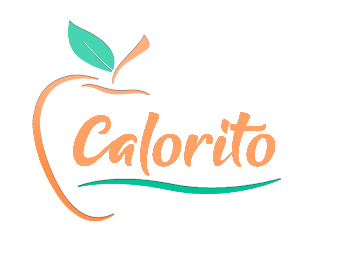 کاربرگ درخواست صفحه نوبت دهی سامانه کالریتو (مخصوص متخصصین)کاربرگ درخواست صفحه نوبت دهی سامانه کالریتو (مخصوص متخصصین)کاربرگ درخواست صفحه نوبت دهی سامانه کالریتو (مخصوص متخصصین)شماره نظام پزشکینام و نام خانوادگیعکس جهت قراردهی در پروفایل پزشکآخرین مدرک تحصیلیعکس جهت قراردهی در پروفایل پزشکدانشگاه اخذ مدرکعکس جهت قراردهی در پروفایل پزشکشماره موبایلعکس جهت قراردهی در پروفایل پزشکشماره تماس مطبعکس جهت قراردهی در پروفایل پزشکایمیل آدرس مطبدرباره متخصص (اطلاعات شامل معرفی خود، تخصص، رزومه و ... که بیمار کمک کند متخصص خود را انتخاب کند)هزینه خدماتبرنامه خدمت دهی (در صورتی که روزی خدمتی ارائه نمیشود با علامت – مشخص گردد)شماره شبا بانکی جهت واریز هزینه ویزیت ها